Ministero dell’IstruzioneISTITUTO COMPRENSIVO COMO REBBIO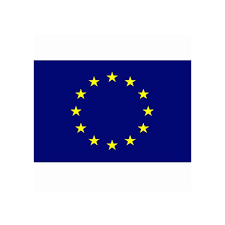 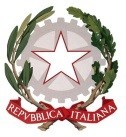 ANNO SCOLASTICO  2020/21Scuola secondaria di I grado:”A.Fogazzaro”RELAZIONE FINALE DEL CONSIGLIO DI CLASSE TERZA______COORDINATORE /TRICE   PROF./SSA__________________________________________RELAZIONE FINALE CLASSE TERZA…………..A.S.……….1- DATI IDENTIFICATIVI DELLA CLASSE2- INDICATORI DI CONTESTO3- INDICATORI DI PROCESSO3.1 Programmazione singole discipline3.2 Ampliamento offerta formativa/Interventi individualizzati3.3 Metodologie utilizzate(particolarmente significative e funzionali)3.4  Strumenti e spazi attrezzati utilizzati in modo sistematico3.5  Tipologia verifiche4-INDICATORI DI RISULTATO4.3 Competenze raggiunte nelle materie o aree disciplinariSUDDIVISIONE DEGLI ALUNNI PER COMPETENZE RAGGIUNTE5. ESAME DI STATO5.1 Per gli alunni con disabilità l’assegnazione dell’elaborato, la prova orale e la valutazione finale sono definite sulla base del piano educativo individualizzato.5.2. Per gli alunni con disturbi specifici dell’apprendimento, l’assegnazione dell’elaborato e la prova orale sono definite sulla base di quanto previsto dal piano didattico personalizzato.5.3 Per le situazioni di alunni con altri bisogni educativi speciali, non ricompresi nelle categorie di cui alla legge 8 ottobre 2010, n. 170 e alla legge 5 febbraio 1992, n. 104, formalmente individuate dal consiglio di classe, non è prevista alcuna misura dispensativa in sede di esame, mentre è assicurato l’utilizzo degli strumenti compensativi già previsti per le prove di valutazione orali in corso d’anno.6.  CRITERI DI CONDUZIONE E VALUTAZIONE DELLA PROVA ORALE Nel corso della prova orale, condotta a partire dalla presentazione dell’elaborato, verrà accertato il livello di padronanza degli obiettivi e dei traguardi di competenza previsti dalle Indicazioni nazionali come declinati dal curricolo di istituto e dalla programmazione specifica dei consigli di classe e, in particolare:a) della lingua italiana;b) delle competenze logico matematiche;c) delle competenze nelle lingue straniere.Verrà data particolare attenzione alla capacità di argomentazione, risoluzione di problemi, pensiero critico e riflessivo, nonché al livello di padronanza delle competenze di educazione civica, sulla base di criteri flessibili e trasversaliIn allegato:  1. tabella delle tematiche dell’elaborato con le aree di riferimento2. griglia di  valutazione della prova oraleIL CONSIGLIO DI CLASSEComo,                                                                                IL/LA COORDINATORE/TRICE                                                                                                            …………………………………… N. alunni………..di cui M………F……..Presenza alunno/i  con h.            sì         no  N. alunni ripetenti…………… N. alunni inseriti nel triennio………. N Alunni stranieri…………………………. Presenza alunni segnalato dall’ASL con disturbo specifico di apprendimento ⁯sì    ⁯ no2.1 Continuità didattica nel triennio normale       problematica(specificare)2.2 Composizione socio-culturale della classe eterogenea      prevalenza livello medio-alto prevalenza livello medio-basso problematica(specificare)2.3 Livello socializzazione(=comportamento,rispetto regole,clima collaborativo ecc.) nella norma         problematico(specificare)2.4 Grado partecipazione/collab. genitori(=presenza colloqui/udienze,esperienze di classe,gite ecc.) nella norma      elevata         carente particolarmente significativa(specificare)2.4  Frequenza scolastica⁯ nella norma           ⁯ segnalazione alunni con molte assenze2.5 Altro indicatore di contesto significativo i programmi curricolari sono stati svolti regolarmente in tutte le discipline variazioni significative dei programmi nelle seguenti discipline e per i seguenti motivi(specificare):AttivitàTipologiaDiscipline coinvolteAlunni interessatiLaboratori pom.facoltativi istituzionaliRecupero/sostegnoProgetto albatros-potenziamento-mediazione culturale …ApprofondimentoGiornata della MemoriaGiornata del migranteAnniversario della Costituzione ItalianaAnniversario della Dichiarazione Universale dei Diritti Umani….Laboratori espressivi e motori,oltre a quelli istituzionaliLaboratori tecnico-pratici,oltre a quelli istituzionaliCoding-code week-hour of code…Attività integrative/Progetti particolariProgetto accoglienzaProgetto bibliotecaProgetto orientamentoEducazione allo Sviluppo Sostenibile … Percorsi interdisciplinariLife skills trainingPrevenzione bullismoEducazione alla legalitàOrientamentoSafer internet day Giornata del climaFriday for futureGiornata dell'Europa…Percorsi culturali  territorialiRicercheVisite di istruzioneAltro- nella relazione con la classeLezioni dialogate-riflessioni guidate-dibattiti-circle time- nella relazione con la classe- per l'applicazione degli alunniApprofondimenti-confronti tra pari-laboratori-ricerche in rete-tutoring- per l'applicazione degli alunni- per l'acquisizione efficace delle conoscenzeLezione frontale-cooperative learning-tutoring-flipped classroom-metodo induttivo-mappe concettuali-- per l'acquisizione efficace delle conoscenze-  Strumenti specifici utilizzati durante la DADVideolezioni sincrone e asincrone con condivisione di materiali, anche su piattaforma classroom e su registro elettronicoAttività di ricerca e condivisione dei prodottiPer le singole discipline si fa riferimento alla progettazione delle attività condivisa su registro elettronicoSpazi,strumenti,attrezzatureMaterie o attivitàSpazi, strumenti, attrezzatureLibri di testo-siti web-audiovisivi-limLaboratorio informaticaLaboratorio di scienzeLaboratorio di musicaBiblioteca di istitutoPalestra Aula gradoniAula magnaPiattaforma Gsuite for educationVerificasempreprevalentementequalche voltamaiInterrog. oraleVerifiche scritteProve strutturateLavori di gruppo4.1 Obiettivi educativi raggiuntiPiena-menteIn partePer nienteAltro(specificare)- Socializzazione- organizzazione lavoro e metodo studio- Attenzione e partecipazione- Altro 4.2 Fattori positivi che hanno contribuito al raggiungimento degli obiettivi sopra specificati efficacia metodologia didattica metodo di studio suggerito clima relazionale in classe attività di recupero e di integrazione progetti specifici altro(specificare)  4.3 Fattori negativi che hanno limitato il raggiungimento degli obiettivi sopra specificati scarso impegno e collab. alunni presenza alunni difficili difficoltà incontrate rispetto alla programmazione(specificare)Aree/MaterieFascia altaFascia medio altaFascia intermediaFascia bassa- Lettere- Lingua str.- Matematica/Scienze- Area tecn.-operativa- Area espressiva e motoriaAlunno Area d’interesseTematica assegnata VALUTAZIONE PROVA ORALEIndicatori   Livelli  Descrittori  Punti  Voto  Autonomia e responsabilità nel preparare l’elaboratoI  Si è preparato autonomamente e con responsabilità attingendo a contributi tratti dal contesto scolastico ed extrascolastico e facendo proposte originali10Autonomia e responsabilità nel preparare l’elaboratoII  Ha preparato l’elaborato con serietà e con qualche indicazione da parte dei docenti 9Autonomia e responsabilità nel preparare l’elaboratoIII  Ha seguito le indicazioni dei docenti e ha avuto necessità di qualche sollecitazione8-7Autonomia e responsabilità nel preparare l’elaboratoIV  Ha avuto necessità di frequenti indicazioni e stimoli da parte dei docenti6-5Autonomia e responsabilità nel preparare l’elaboratoV  Non è stato in grado di preparare l’elaborato4-1Originalità dell’elaboratoI  Ha elaborato la tematica condivisa con il Consiglio di Classe in modo articolato e con alcuni contributi personali tratti dal contesto scolastico ed extrascolastico10Originalità dell’elaboratoII  Ha elaborato la tematica condivisa con il Consiglio di Classe In modo approfondito9Originalità dell’elaboratoIII  Ha elaborato la tematica condivisa con il Consiglio di Classe attenendosi in modo pertinente all’argomento sviluppato e facendo riferimento ad alcuni contributi del percorso scolastico8-7Originalità dell’elaboratoIV  Ha elaborato la tematica condivisa con il Consiglio di Classe in modo semplice e compilativo6-5Originalità dell’elaboratoV  Ha elaborato la tematica condivisa con il Consiglio di Classe In modo superficiale /incompleto4-1Capacità di presentare e argomentare l’elaborato proposto in maniera critica e personale, rielaborando i contenuti anche in forma multimedialiI  È in grado di formulare ampie e articolate argomentazioni critiche e personali, rielaborando con originalità i contenuti   10Capacità di presentare e argomentare l’elaborato proposto in maniera critica e personale, rielaborando i contenuti anche in forma multimedialiII  È in grado di formulare articolate argomentazioni critiche e personali, rielaborando efficacemente i contenuti   9Capacità di presentare e argomentare l’elaborato proposto in maniera critica e personale, rielaborando i contenuti anche in forma multimedialiIII  È in grado di formulare semplici argomentazioni critiche e personali, con una corretta rielaborazione dei contenuti  8-7Capacità di presentare e argomentare l’elaborato proposto in maniera critica e personale, rielaborando i contenuti anche in forma multimedialiIV  È in grado di formulare argomentazioni critiche e personali in relazione a specifici argomenti  6-5Capacità di presentare e argomentare l’elaborato proposto in maniera critica e personale, rielaborando i contenuti anche in forma multimedialiV  Non è in grado di presentare e argomentare in maniera critica e personale / argomenta in modo superficiale e disorganico  4-1Capacità di argomentare in maniera critica e personale, rielaborando con pensiero critico e riflessivo gli spunti proposti dalla SottocommissioneI  È in grado di formulare ampie e articolate argomentazioni critiche e personali, rielaborando con originalità i contenuti proposti dalla Sottocommissione10Capacità di argomentare in maniera critica e personale, rielaborando con pensiero critico e riflessivo gli spunti proposti dalla SottocommissioneII  È in grado di formulare articolate argomentazioni critiche e personali, rielaborando efficacemente i contenuti proposti dalla Sottocommissione9Capacità di argomentare in maniera critica e personale, rielaborando con pensiero critico e riflessivo gli spunti proposti dalla SottocommissioneIII  È in grado di formulare argomentazioni critiche e personali in relazione a specifici argomenti  8-7Capacità di argomentare in maniera critica e personale, rielaborando con pensiero critico e riflessivo gli spunti proposti dalla SottocommissioneIV  È in grado di formulare semplici argomentazioni critiche e personali, con una corretta rielaborazione dei contenuti proposti dalla Sottocommissione6-5Capacità di argomentare in maniera critica e personale, rielaborando con pensiero critico e riflessivo gli spunti proposti dalla SottocommissioneV  Non è in grado di argomentare in maniera critica e personale, o argomenta in modo superficiale e disorganico i contenuti proposti dalla Sottocommissione4-1Ricchezza e padronanza lessicale e semantica, con specifico riferimento alla lingua italianaI  Si esprime con ricchezza e padronanza lessicale utilizzando termini specifici10Ricchezza e padronanza lessicale e semantica, con specifico riferimento alla lingua italianaII  Si esprime in modo preciso e accurato utilizzando un lessico vario e articolato  9Ricchezza e padronanza lessicale e semantica, con specifico riferimento alla lingua italianaIII  Si esprime in modo corretto utilizzando un lessico adeguato 8-7Ricchezza e padronanza lessicale e semantica, con specifico riferimento alla lingua italianaIV  Si esprime in modo non sempre corretto, utilizzando un lessico parzialmente adeguato  6-5Ricchezza e padronanza lessicale e semantica, con specifico riferimento alla lingua italianaV  Si esprime in modo scorretto o stentato, utilizzando un lessico inadeguato  4-1Capacità di soluzione di problemi:Padronanza competenze logico - matematicheI  È in grado di mostrare abilità logico – matematiche collegandole in una trattazione pluridisciplinare ampia e approfondita  10Capacità di soluzione di problemi:Padronanza competenze logico - matematicheII  È in grado di mostrare abilità logico – matematiche collegandole in una trattazione pluridisciplinare articolata  9Capacità di soluzione di problemi:Padronanza competenze logico - matematicheIII  È in grado di mostrare abilità logico – matematiche, istituendo adeguati collegamenti tra le discipline  8-7Capacità di soluzione di problemi:Padronanza competenze logico - matematicheIV  È in grado di mostrare abilità logico – matematiche con difficoltà e in modo stentato  6-5Capacità di soluzione di problemi:Padronanza competenze logico - matematicheV  Non è in grado di mostrare abilità logico – matematiche o lo fa in modo del tutto inadeguato  4-1Ricchezza e padronanza lessicale e semantica, con specifico riferimento all’uso delle lingue straniereI  Si esprime con ricchezza e padronanza lessicale utilizzando termini specifici10Ricchezza e padronanza lessicale e semantica, con specifico riferimento all’uso delle lingue straniereII  Si esprime in modo preciso e accurato utilizzando un lessico vario e articolato  9Ricchezza e padronanza lessicale e semantica, con specifico riferimento all’uso delle lingue straniereIII  Si esprime in modo corretto utilizzando un lessico adeguato 8-7Ricchezza e padronanza lessicale e semantica, con specifico riferimento all’uso delle lingue straniereIV  Si esprime in modo non sempre corretto, utilizzando un lessico parzialmente adeguato  6-5Ricchezza e padronanza lessicale e semantica, con specifico riferimento all’uso delle lingue straniereV  Si esprime in modo scorretto o stentato, utilizzando un lessico inadeguato  4-1PADRONANZA DELLE COMPETENZE DI EDUCAZIONECIVICA:Capacità di analisi e comprensione della realtà in chiave di cittadinanza attiva a partire dalla riflessione sulle esperienze personaliI  È in grado di compiere un’analisi approfondita della realtà sulla base di una riflessione critica e consapevole sulle proprie esperienze personali  10PADRONANZA DELLE COMPETENZE DI EDUCAZIONECIVICA:Capacità di analisi e comprensione della realtà in chiave di cittadinanza attiva a partire dalla riflessione sulle esperienze personaliII  È in grado di compiere un’analisi precisa della realtà sulla base di una attenta riflessione sulle proprie esperienze personali  9PADRONANZA DELLE COMPETENZE DI EDUCAZIONECIVICA:Capacità di analisi e comprensione della realtà in chiave di cittadinanza attiva a partire dalla riflessione sulle esperienze personaliIII  È in grado di compiere un’analisi adeguata della realtà sulla base di una corretta riflessione sulle proprie esperienze personali  8-7PADRONANZA DELLE COMPETENZE DI EDUCAZIONECIVICA:Capacità di analisi e comprensione della realtà in chiave di cittadinanza attiva a partire dalla riflessione sulle esperienze personaliIV  È in grado di analizzare e comprendere la realtà a partire dalla riflessione sulle proprie esperienze con difficoltà e solo se guidato  6-5PADRONANZA DELLE COMPETENZE DI EDUCAZIONECIVICA:Capacità di analisi e comprensione della realtà in chiave di cittadinanza attiva a partire dalla riflessione sulle esperienze personaliV  Non è in grado di analizzare e comprendere la realtà a partire dalla riflessione sulle proprie esperienze, o lo fa in modo inadeguato  4-1VOTO  PROVA ORALE derivante dalla media dei voti degli indicatori, arrotondata all’unità superiore per frazioni pari o superiori a 0,5VOTO  PROVA ORALE derivante dalla media dei voti degli indicatori, arrotondata all’unità superiore per frazioni pari o superiori a 0,5VOTO  PROVA ORALE derivante dalla media dei voti degli indicatori, arrotondata all’unità superiore per frazioni pari o superiori a 0,5NOMINATIVIFIRMA